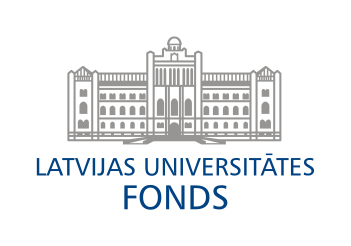 LU Fonda mecenātu stipendijas iegūst 21 skolēnsLatvijas Universitātes (LU) Fonda mecenātu stipendiju 2 200 eiro apmērā 2014./2015.akad. gadam iegūst 21 Latvijas vidējo mācību iestāžu abiturients, izturot LU Fonda rīkoto stipendiju konkursu.LU Fonds piedāvā divu veidu stipendijas topošajiem pirmkursniekiem: stipendija "Ceļamaize" domāta 12.klašu absolventiem, kam ir izcilas sekmes mācībās un augsti sasniegumi gan mācībās, gan citās aktivitātēs ārpus mācību darba. Savukārt M.M.V.Petkevičs piemiņas stipendija ir paredzēta 12.klašu skolēniem, topošajiem LU 1.kursa pamatstudiju programmu studentiem, kuriem ir labas sekmes mācībās un ir nepieciešams papildu materiālais nodrošinājums studijām un kuri ir aktīvi sabiedriskajā dzīvē.Stipendiju ieguvēji 2014.gadā: Dinija Jemeļjanova (Ilūkstes 1. vidusskola), Anna Vasiļevska (Liepājas pilsētas 12.vidusskola), Laura Laugale (Liepājas Raiņa 6. vidusskola), Klāvs Ozols (Valmieras Pārgaujas ģimnāzija), Anna Auzāne (Āgenskalna Valsts ģimnāzija), Kaspars Ābelnīca (Rīgas Valsts vācu ģimnāzija), Jūlija Sprance (Krāslavas Valsts ģimnāzija), Alise Strazdiņa (Jēkabpils Valsts ģimnāzija), Dace Sproģe (Kuldīgas 2.vidusskola), Arta Sprice (Edgara Kauliņa Lielvārdes vidusskola), Anda Batarāga (Rudzātu vidusskola), Annija Gobiņa (Mazsalacas vidusskola), Ivars Pričins (Rīgas 31.vidusskola), Laima Vasile (Ulbrokas vidusskola), Anete Eglīte (Zvejniekciema vidusskola), Laura Vizule (Smiltenes ģimnāzija), Rainers Eduards Strautiņš (Valmieras Valsts ģimnāzija), Sintija Maķevica (Valdemārpils vidusskola), Vilmārs Vesingi (Valkas ģimnāzija), Āris Pickainis (Valmieras Valsts ģimnāzija), Daiga Sondore (Varakļānu vidusskola).Visu stipendiju ieguvēju kopējā vidējā svērtā atzīme ir 8,8 balles. Jaunieši ir novada un valsts olimpiāžu dalībnieki un laureāti, aktīvi sava novada, pilsētas un valsts patrioti, labprāt iesaistās savas skolas dzīvē, plāno un organizē pasākumus, brīvajā laikā aizraujas ar dažādiem vaļaspriekiem – dzied, dejo, spēlē sporta spēles utt.Stipendiju var izmantot gan mācību maksas, gan ikdienas tēriņu segšanai – dzīvošanas izdevumiem un sevis intelektuālai pilnveidei.Stipendijas LU pirmā kursa studentiem iespējams piešķirt, pateicoties mecenātu labvēlībai – jau ilgus gadus ar LU Fondu sadarbojas SIA „Arčers”, Anna Čakste Rollins un Latvijas korporāciju apvienības Tēvijas fonds. Minnas Matildes Vilhelmīnes Petkevičs piemiņas stipendijas tiek piešķirtas, pateicoties LU novēlētajam mecenātes mantojumam, no novēlētā nama apsaimniekošanas ienākumi tiek novirzīti stipendiju izmaksai.M.M.V. Petkevičs piemiņas stipendiju ieguvusi Zvejniekciema vidusskolas absolvente Anete Eglīte.Anete Eglīte plāno studē LU Sociālo zinātņu fakultātē, viņas vidējā atzīme ir virs 8 ballēm. Jauniete skolas gados ir iesaistījusies vairākos konkursos, kas saistīti ar videi draudzīgu rīcību („Aizej tur, nezin kur, atnes to, nezin ko!”, „Tīrs ūdens tīrai videi”). 2012./2013.m.g. Anete Eglīte kopā ar klases biedreni uzrakstīja zinātniski pētniecisko darbu „Video reklāmas ietekme uz videi draudzīgu atkritumu apsaimniekošanu Saulkrastu novadā”. Darbs tika atzinīgi novērtēts Pierīgas reģionālajā skolēnu zinātniski pētniecisko darbu skatē. Kopš 2007.gada jauniete ir aktīva Zvejniekciema vidusskolas skolēnu pašpārvaldes dalībniece. Brīvajā laikā jauniete labprāt lasa, fotografē, filmē, veido fotokolāžas un video montāžas, dejo deju grupā „Fractus”, spēlē skolas volejbola komandā, kopā ar komandu izcīnot augstus rezultātus Pierīgā un valstī.Papildu informācija: www.fonds.lv